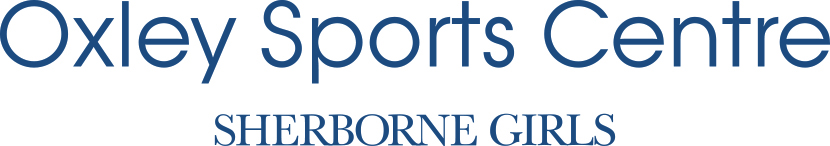 Adult Lessons Enrolment FormAdult Lessons are £7.00 per lesson and paid on the day at reception.  Payment can be made by cash card or cheque – if paying by cheque, please make it payable to ‘Sherborne Sports and Leisure Limited’We reserve the right to alter the day, teacher and/or time.  Should this be necessary, we will contact you.Signed  ...................................................  		Print ................................................   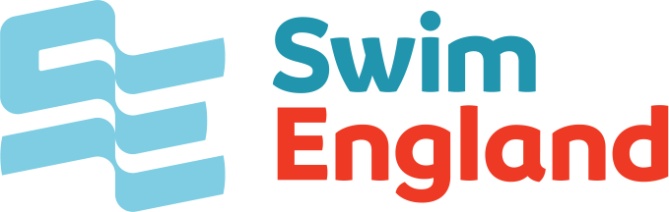 Date.................................... NameDate of BirthEmergency Contact nameEmergency contact mobile numberEmail AddressAddressPostcode ___________Home phone numberMobile NumberFactors affecting learning